Thank You Letter Template for ScholarshipDear Donor,I am writing to convey my heartfelt appreciation for selecting me as a recipient of the Johnson Campus Foundation Scholarship. The financial hurdles I faced were threatening to limit my pursuit of higher education to part-time studies, but your generous scholarship has transformed my academic journey. I am overjoyed to continue as a full-time student, one step closer to achieving my educational aspirations.Currently, I am pursuing a degree in Environmental Science, and I am deeply committed to making a positive impact in this field. Your support has not only alleviated my financial burdens but has also reaffirmed my belief in the value of education. Your generosity is a beacon of hope that keeps my dreams alive. Thanks to your contribution, I will be graduating in 2024 and aspire to further my studies at the graduate level.Once again, I extend my heartfelt gratitude for your invaluable financial assistance.Warm regards,Michael Anderson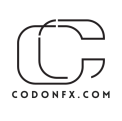 